国際バイオ医薬産業協力マッチング会国際バイオ医薬科学技術発展フォーラム招　待　状150社の現地医薬企業及び日本、アメリカ、インド、ドイツからの多国籍医薬企業が会議に参加する予定です。外国のお客様と特別ゲストは無料でご参加頂きます、石家荘での食事・宿泊・交通費を提供します。国際バイオ医薬産業協力マッチング会参加日程提案・石家庄にはどうやって行けばいいですか？1.高速鉄道石家庄駅到着：北京西駅～石家庄駅　　高速鉄道で約1時間20分位です。2.飛行機石家庄正定国際空港到着（SJW）：　国内・国際便105便、67カ所を往復しています。北京首都国際空港（PEK）または北京大興国際空港（PKX）をご利用頂けます。主催者は以上のハブで送迎サービスを提供します。中国国際貿易促進委員会河北省委員会住所: 河北省石家荘市裕華区東風路159号担当者: 郝一昌電話番号:0311-87805908携帯電話:138-3315-7701 E-mail:haoyichang@163.com石家庄医薬企業概況河北省石家荘市は「中国薬都」を建設しています。医薬産業の基礎が頑丈で、多くの有名な製薬企業が集まり、先進的な医薬産業の集積を形成しています。石家荘市バイオ医薬産業は原材料供給、研究開発・生産、アウトソーシングサービス、医薬商業、医療サービス、産業サービスなど完備した産業チェーンを形成しています。医薬品、製剤、器械、薬用補助材料などの分野において、研究、開発、生産販売の各段階を含め、バイオ医薬産業システムは日増しに完成しています。石家荘バイオ医薬産業チェーンの先端は比較的優位性を持っています。原材料の供給先は医薬中間体、原薬の供給企業が多く、研究開発生産側は化学薬、生物薬、漢方薬の生産を主としています。特に抗生物質とビタミン原料の生産能力に関しては、世界トップレベルです。粉針、ソフトカプセル、漢方薬注射剤、大輸液などの製剤製品の生産能力も全国トップレベルです。現在、石家荘市には勢いのある大企業、大きいグループが集まっています。華北製薬は全国で一番早く、最大規模抗生物質と半合成抗生物質の基地を建設し、技術レベルが業界をリードしています。総合実力は全国一位で、世界一流のバイオ製薬研究開発システムを持っています。石薬集団は国内四大抗生物質生産基地の一つのみならず、四大ビタミン生産基地の一つでもあり、世界最大の7-ACA生産基地、頭包シリーズ抗生物質生産能力は全国第一です。ベッド、教育、生産、販売を一体化した大手医薬ハイテク産業グループです。中国国際貿易促進委員会河北省委員会住所: 河北省石家荘市裕華区東風路159号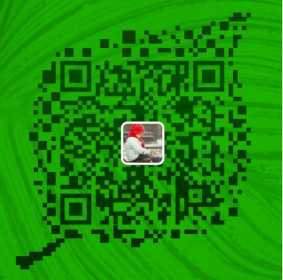 担当者: 郝一昌電話番号:0311-87805908携帯電話:138-3315-7701 E-mail:haoyichang@163.com日付:2019年10月15日場所:中国河北省石家荘市太行国ホテル主催者:石家荘市人民政府河北省國際貿易促進会河北省医薬業界協会引受者:石家荘市ハイテク開発区テーマ: 生命のために共に勝ちます: 国際科学技術の最前線を目指して、中国のバイオ医薬の新時代を創造します。議事日程:開会式+基調講演+サロン対話　: 10月15日8:30-12:10 バイオ医薬産業の新しい態勢と将来の発展方向、例えば人工知能、細胞治療、新薬開発などの話題国際バイオ医薬産業連携マッチング会: 10月15日14:00-18:00国際組織、機構、有名な医薬企業と専門家が参加するバイオ医薬分野の国際技術交流とマッチング商談鳳凰夜話: 10月15日18:00-20:00MAHは石家荘バイオ医薬産業の生態に新たな影響を与える10月14日昼石家荘に到着後、主催者は駅まで出迎えます。参加申し込み後、ホテルにチェックイン10月14日夜食事交流会10月15日午前会議110月15日午後会議210月15日夜鳳凰夜話10月16日昼石家荘を出発、駅や空港まで見送ります。